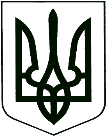 УкраїнаМіністерство освіти і наукиЧеркаський  навчально-виховний комплекс «Загальноосвітня школа І-ІІІ ступенів – ліцей спортивного профілю № 34»Черкаської міської ради Черкаської областіНАКАЗм. ЧеркасиПро організацію роботи ради профілактики щодо попередження правопорушень серед здобувачів освіти НВК № 34 на 2023-2024 навчальний рік На виконання Закону України № 2657-VІІІ від 18.12.2018 року «Про внесення змін до деяких законодавчих актів України щодо протидії булінгу (цькуванню)», Указу Президента України № 195/2020 від 25.05.2020 року «Про Національну стратегію розбудови безпечного і здорового освітнього середовища у новій українській школі», постанови КМУ № 684 від 13.09.2017 року «Про затвердження Порядку ведення обліку дітей дошкільного, шкільного віку та учнів», листа МОН № 1/9 -436 від 14.08.2020 року « Про створення безпечного освітнього середовища в закладі освіти та попередження і протидії булінгу (цькуванню)», листа МОНУ № 1/9-680 від 28.12.2016 «Щодо захисту дітей від усіх форм насильства, образ, недбалого та жорстокого поводження», листа МОНУ № 1/9-80 від 30.01.2014 «Щодо профілактичної роботи з запобігання правопорушенням та злочинності серед дітей та учнівської молоді», з метою профілактики правопорушень та бездоглядності серед учнівської молоді НАКАЗУЮ:Затвердити склад ради профілактики щодо попередження правопорушень серед здобувачів освіти на 2022-2023 навчальний рік:Козій В.В. – директор НВКАндросова В.О. – заступник директора НВК з навчально-виховної роботиБуркацький І.А. – заступник директора НВК з виховної роботиБитько Ю.А. – практичний психологКуцовіл О.В. – соціальний педагогВарламова Н.А. – голова професійної спільноти класних керівників 5-11 класівЛут О.М. – голова професійної спільноти класних керівників 1-4 класівпредставники ССД та ювенальної превенції – за згодою.Затвердити Порядок взяття здобувачів освіти НВК на внутріщньошкільний облік.Затвердити План роботи ради профілактики на 2023-2024 навчальний рік.Засідання ради профілактики правопорушень та бездоглядності проводити за необхідності. Голові ради профілактики:Здійснювати роботу ради профілактики відповідно до Положення.У разі відсутності осіб, які не приступили до навчання понад 10 навчальних днів підряд з невідомих або без поважних причин, невідкладно інформувати департамент освіти та гуманітарної політики, службу у справах дітей, відповідний територіальний орган Національної поліції.Класним керівникам:Тримати на постійному контролі питання відвідування здобувачами освіти  навчальних занять.У кожному конкретному випадку відсутності здобувачів освіти на заняттях невідкладно з’ясовувати причини, встановлювати місце перебування дитини; інформувати про пропуски батьків або осіб, які їх замінюють.Проводити систематичну профілактичну роботу по попередженню правопорушень серед учнівської молоді.Контроль за виконанням наказу покласти на заступника директора з виховної роботи Буркацького І.А.Директор НВК                                                           Валентина КОЗІЙВід01.09.2023 р.№